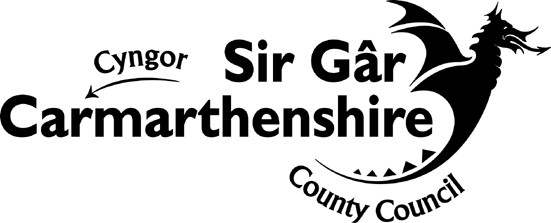 APPLICATION FOR TIME OFF The Director or nominated officer has the authority to grant up to TEN days leave with pay on compassionate grounds. Additionally they have the authority to grant up to twelve months unpaid leave dependant on the needs of the service.Line Managers and senior managers are asked to make the recommendation in each case.This form must be fully completed for consideration to be given to the application and should be submitted at the earliest opportunity.Name 		Employee Number  	Designation 		Location 	Signature of Applicant  	Date 	For completion by Line ManagerCOMMENTS:APPROVED/NOT APPROVED Signed  	Date  	For completion by appropriate Senior Manager:COMMENTS:APPROVED/NOT APPROVED Signed  	Date __________________UNPAID LEAVEUNPAID LEAVEUNPAID LEAVENumber of DaysDatesReasonPAID OR COMPASSIONATE LEAVEPAID OR COMPASSIONATE LEAVEPAID OR COMPASSIONATE LEAVENumber of DaysDatesReason